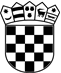          REPUBLIKA HRVATSKAOSJEČKO-BARANJSKA ŽUPANIJA          OPĆINA STRIZIVOJNA     STOŽER CIVILNE ZAŠTITEKLASA: 810-01/20-01/16URBROJ: 2121/08-02-20-1Strizivojna, 20.03.2020. godine												Na temelju članka 24. stavka 2. Zakona o sustavu civilne zaštite („Narodne novine" broj 82/15. 118/18.) i točke 4. Odluke stožera civilne zaštite Republike Hrvatske o mjerama prilikom sklapanja braka i životnog partnerstva KLASA:810-06/20-01/7, URBROJ:511-01-300-20-7 od 20. ožujka 2020. godine, Stožer civilne zaštite Općine Strizivojna, dana 20.03.2020. godine, donosiODLUKUo mjerama prilikom sklapanja braka i životnog partnerstvaČlanak 1.S obzirom na rizik prijenosa bolesti COVID – 19 prilikom okupljanja većeg broja osoba na istom mjestu, uvode se protuepidemijske mjere prilikom sklapanja braka i životnog partnerstva te održavanja svadbenih svečanosti u trajanju od 30 dana od dana donošenja ove Odluke.Članak 2.Sklapanje braka, u građanskom ili vjerskom obliku, te sklapanje životnog partnerstva održava se isključivo u krugu najuže obitelji te službene osobe ili predstavnika vjerske zajednice, poštujući mjere i upute koje donosi Hrvatski zavod za javno zdravstvo.Ni jedan od sudionika ne smije imati povišenu tjelesnu temperaturu niti imati simptome akutne respiratorne infekcije.Članak 3.Ova Odluka stupa na snagu danom donošenja i objavit će se na mrežnim stranicama Općine Strizivojna www.strizivojna.hr 						OPĆINSKI NAČELNIK				Josip Jakobović, mag.educ.philol.croat.et mag.educ.hist.